ΘΕΜΑ: Βραβεύσεις Έκθεσης Φωτογραφίας Περιφερειακού δικτύου Περιβαλλοντικής Εκπαίδευσης «Κλικ, προστάτευσέ το!» σχολικού έτους 2021-22Μετά τη λήξη της έκθεσης φωτογραφιών των μαθητών και εκπαιδευτικών του Περιφερειακού δικτύου Περιβαλλοντικής Εκπαίδευσης «Κλικ, προστάτευσέ το!» σχολικού έτους 2021-22, που έλαβε χώρα στο Βαφοπούλειο Πνευματικό Κέντρο Θεσσαλονίκης από 10 έως 21 Μαΐου 2022 και την επισκέφθηκαν εκατοντάδες μαθητές και μαθήτριες του δικτύου, εκπαιδευτικοί, γονείς και πολίτες της Θεσσαλονίκης, ανακοινώνουμε τα βραβεία και τους επαίνους των φωτογραφιών και των πόστερ που διακρίθηκαν.Η πενταμελής επιτροπή βράβευσης συστάθηκε από τη συντονιστική επιτροπή του δικτύου και αποτελείται από τους: Αντωνία Δαρδιώτη, Υπεύθυνη Περιβαλλοντικής Εκπαίδευσης ΔΔΕ Ανατολικής Θεσσαλονίκης, Συντονίστρια του δικτύου, Αριστείδη Κωνσταντινίδη, Μέλος της Παιδαγωγικής Ομάδας του ΚΕΠΕΑ Θέρμης, μέλος της συντονιστικής επιτροπής του δικτύου, Ευαγγελία Δουβαντζή, εκπαιδευτικό του 1ου Γυμνασίου Καλαμαριάς, μέλος της συντονιστικής επιτροπής του δικτύου, Γεώργιο Κώτσικα, διευθυντή του Ειδικού Γυμνασίου με Λυκειακές Τάξεις του Νοσοκομείου Παπανικολάου, εκπρόσωπο εκπαιδευτικών του δικτύου και Σύνθια Γεροθανασίου, εικαστικό, ΕΕΠ στο Τμήμα Εικαστικών και Εφαρμοσμένων Τεχνών της Σχολής Καλών Τεχνών του Πανεπιστημίου Δυτικής Μακεδονίας στη Φλώρινα, ως εξωτερική συνεργάτιδα.Οι έπαινοι και τα βραβεία που δόθηκαν αφορούν στις εξής κατηγορίες: 1. Καλλιτεχνική φωτογραφία (μαθητών και εκπαιδευτικών), 2. Μαθητική φωτογραφία με δυνατό περιβαλλοντικό/ κοινωνικό μήνυμα, 3. Σύνολο φωτογραφιών περιβαλλοντικής ομάδας σχολείου (πόστερ που ξεχώρισαν), 4. Πρωτοτυπία θέματος που επέλεξε η περιβαλλοντική ομάδα σχολείου να «προστατεύσει» και να εκθέσει τη φετινή σχολική χρονιά. Στον παρακάτω σύνδεσμο μπορείτε να έχετε μία εικόνα της έκθεσης: https://drive.google.com/drive/folders/1Gb_eeuHMAuKxOC-TG-JkRIoVr7OUzL65?usp=sharingΤέλος, συγχαίρουμε όλες τις περιβαλλοντικές ομάδες των σχολικών μονάδων του δικτύου που συμμετείχαν και παρουσίασαν τις ευφάνταστες, εξωστρεφείς και με αντίκτυπο στην κοινωνία και το υπόλοιπο σχολείο δράσεις τους στη διαδικτυακή εκδήλωση της Τετάρτης 18 Μαΐου 2022:Οι έπαινοι και τα βραβεία θα αποσταλούν ηλεκτρονικά στις/στους υπεύθυνους εκπαιδευτικούς της περιβαλλοντικής ομάδας «Κλικ, προστάτευσέ το!» κάθε σχολείου.0                                                                            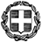 Καλλιτεχνική μαθητική φωτογραφίαΚαλλιτεχνική μαθητική φωτογραφίαΚαλλιτεχνική μαθητική φωτογραφίαΚαλλιτεχνική μαθητική φωτογραφίαΚαλλιτεχνική μαθητική φωτογραφία1ο ΒραβείοΝικολέτα ΓέρογλουΟμαδικήΟμαδική Νικολέτα ΓέρογλουΟμαδικήΟμαδική Γυμνάσιο Ν. Τρίγλιας (Τα χρώματα της φύσης) 2ο Νηπιαγωγείο Χαλάστρας (Το ποδήλατο)Ειδικό Γυμνάσιο-Λ.Τ. Παπανικολάου (Το σχολείο μου)Γυμνάσιο Ν. Τρίγλιας (Τα χρώματα της φύσης) 2ο Νηπιαγωγείο Χαλάστρας (Το ποδήλατο)Ειδικό Γυμνάσιο-Λ.Τ. Παπανικολάου (Το σχολείο μου)2ο ΒραβείοΙάσονας ΑνδρεαδάκηςΣτυλιανή ΠαπαδοπούλουΦάτμα ΜάντιΙάσονας ΑνδρεαδάκηςΣτυλιανή ΠαπαδοπούλουΦάτμα Μάντι2ο ΓΕΛ Θέρμης (Τα αξιοθέατα της Θέρμης)Γυμνάσιο Ασσήρου (Η μοναχικότητα)Αβερώφειο Γυμνάσιο-Λύκειο Αλεξάνδρειας (Η Αλεξάνδρεια του Καβάφη)2ο ΓΕΛ Θέρμης (Τα αξιοθέατα της Θέρμης)Γυμνάσιο Ασσήρου (Η μοναχικότητα)Αβερώφειο Γυμνάσιο-Λύκειο Αλεξάνδρειας (Η Αλεξάνδρεια του Καβάφη)3ο ΒραβείοΑικατερίνη ΧώρηΣωτήρης ΠάγκαλτσοςΚαλή ΑκαντζελιώτηΑικατερίνη ΧώρηΣωτήρης ΠάγκαλτσοςΚαλή ΑκαντζελιώτηΠειραματικό Γυμνάσιο Πανεπιστημίου Μακεδονίας (Το αστικό περιβάλλον)2ο Δημοτικό Σχολείο Συκεών (Η γειτονιά μας)1ο Γυμνάσιο Καλαμαριάς (Η θάλασσα)Πειραματικό Γυμνάσιο Πανεπιστημίου Μακεδονίας (Το αστικό περιβάλλον)2ο Δημοτικό Σχολείο Συκεών (Η γειτονιά μας)1ο Γυμνάσιο Καλαμαριάς (Η θάλασσα)Έπαινοι:Μιχάλης ΜακρήςΜαρία Δατζή, Ευαγγελία ΙωάννουΆγγελος ΚοτίδηςΘεανώ ΤούσιουΓεωργία ΓιάγκουΠαναγιώτα ΠανώραΆγγελος ΚιοσέςΕλισάβετ ΣιδηροπούλουΝικόλαος ΒασιλειάδηςΑναστασία Μαρία ΜωραϊτηΕλευθερία ΠαπαστεργίουΓεωργία ΤόλιουΔημήτρης ΜητρούδηςΤατιάνα Μπένη - Λαμπρινή ΚουτσοθύμιουΝαταλία ΟικονόμουΧρήστος ΛίναςΖωή ΜίνινΜιχάλης ΜακρήςΜαρία Δατζή, Ευαγγελία ΙωάννουΆγγελος ΚοτίδηςΘεανώ ΤούσιουΓεωργία ΓιάγκουΠαναγιώτα ΠανώραΆγγελος ΚιοσέςΕλισάβετ ΣιδηροπούλουΝικόλαος ΒασιλειάδηςΑναστασία Μαρία ΜωραϊτηΕλευθερία ΠαπαστεργίουΓεωργία ΤόλιουΔημήτρης ΜητρούδηςΤατιάνα Μπένη - Λαμπρινή ΚουτσοθύμιουΝαταλία ΟικονόμουΧρήστος ΛίναςΖωή Μίνιν1ο ΕΕΕΕΚ Θέρμης (Οι ομορφιές της Θέρμης)Γυμνάσιο Επισκοπής Νάουσας (Ο σιδηροδρομικός σταθμός του τόπου μας)12ο Γυμνάσιο Θεσσαλονίκης (Το τρένο)1ο Γυμνάσιο Λαγκαδά (Τα παραδοσιακά κτίσματα)6ο Γυμνάσιο Θεσσαλονίκης (Το γκράφιτι)ΕΠΑΛ Επανομής (Ο χώρος που ζούμε)12ο Γυμνάσιο Θεσσαλονίκης (Η γειτονιά)2ο Γυμνάσιο Περαίας (Το πράσινο)2ο ΓΕΛ Γιαννιτσών (Τα μουσουλμανικά μνημεία)3ο Γυμνάσιο Συκεών (Τα καστρόπληκτα)2ο Γυμνάσιο Περαίας (Ο ουρανός)1ο ΕΝΕΕΓΥΛ Αν. Θεσσαλονίκης (Οι ακτές)ΕΠΑΛ Επανομής (Ο υδροβιότοπος Επανομής)ΓΕΛ Πανοράματος (Οι καλλιτεχνικές κλίσεις των μαθητών)5ο Γυμνάσιο Κατερίνης (Οι αδέσποτοι φίλοι μας)3ο Γυμνάσιο Σταυρούπολης (Τα ανθρώπινα δικαιώματα)ΓΕΛ Χορτιάτη (Η μουσική)1ο ΕΕΕΕΚ Θέρμης (Οι ομορφιές της Θέρμης)Γυμνάσιο Επισκοπής Νάουσας (Ο σιδηροδρομικός σταθμός του τόπου μας)12ο Γυμνάσιο Θεσσαλονίκης (Το τρένο)1ο Γυμνάσιο Λαγκαδά (Τα παραδοσιακά κτίσματα)6ο Γυμνάσιο Θεσσαλονίκης (Το γκράφιτι)ΕΠΑΛ Επανομής (Ο χώρος που ζούμε)12ο Γυμνάσιο Θεσσαλονίκης (Η γειτονιά)2ο Γυμνάσιο Περαίας (Το πράσινο)2ο ΓΕΛ Γιαννιτσών (Τα μουσουλμανικά μνημεία)3ο Γυμνάσιο Συκεών (Τα καστρόπληκτα)2ο Γυμνάσιο Περαίας (Ο ουρανός)1ο ΕΝΕΕΓΥΛ Αν. Θεσσαλονίκης (Οι ακτές)ΕΠΑΛ Επανομής (Ο υδροβιότοπος Επανομής)ΓΕΛ Πανοράματος (Οι καλλιτεχνικές κλίσεις των μαθητών)5ο Γυμνάσιο Κατερίνης (Οι αδέσποτοι φίλοι μας)3ο Γυμνάσιο Σταυρούπολης (Τα ανθρώπινα δικαιώματα)ΓΕΛ Χορτιάτη (Η μουσική)Καλλιτεχνική φωτογραφία εκπαιδευτικών Καλλιτεχνική φωτογραφία εκπαιδευτικών Καλλιτεχνική φωτογραφία εκπαιδευτικών Καλλιτεχνική φωτογραφία εκπαιδευτικών Καλλιτεχνική φωτογραφία εκπαιδευτικών Έπαινοι:Χρύσα Βλάχου Αθανάσιος ΤσιόκνηςΑνδρονίκη ΑντωνίουΚυράνα ΜπρατάνηΑικατερίνη ΑβέρηΦιλίππα ΚοντοπούλουΓεωργία ΧαρίσηΠαναγιώτης ΓιόκαςΛιάνα ΣτεργιάδουΕιρήνη ΣοϊλεμέζηΣτυλιανή ΛαλάγκαΕυαγγελία ΔουβαντζήΕυάγγελος ΕυφραιμιάδηςΓιώργος ΚώτσικαςΣταυρούλα ΛουκαρέλληΑικατερίνη ΜαμούρηΆρης ΚωνσταντινίδηςΧρύσα Βλάχου Αθανάσιος ΤσιόκνηςΑνδρονίκη ΑντωνίουΚυράνα ΜπρατάνηΑικατερίνη ΑβέρηΦιλίππα ΚοντοπούλουΓεωργία ΧαρίσηΠαναγιώτης ΓιόκαςΛιάνα ΣτεργιάδουΕιρήνη ΣοϊλεμέζηΣτυλιανή ΛαλάγκαΕυαγγελία ΔουβαντζήΕυάγγελος ΕυφραιμιάδηςΓιώργος ΚώτσικαςΣταυρούλα ΛουκαρέλληΑικατερίνη ΜαμούρηΆρης ΚωνσταντινίδηςΓΕΛ Πανοράματος2ο ΓΕΛ ΘέρμηςΓυμνάσιο Επισκοπής Νάουσας Γυμνάσιο ΑσσήρουΕΠΑΛ Ν. Μουδανιών1ο Γυμνάσιο Άνω Τούμπας27ο ΓΕΛ Θεσσαλονίκης1ο ΕΕΕΕΚ Πυλαίας-Χορτιάτη2ο Γυμνάσιο Ευκαρπίας1ο ΕΕΕΕΚ ΘέρμηςΓΕΛ Χορτιάτη1ο Γυμνάσιο Καλαμαριάς3ο Γυμνάσιο ΣταυρούποληςΕιδικό Γυμνάσιο-Λ.Τ. Ν. ΠαπανικολάουΕΠΑΛ Επανομής5ο Γυμνάσιο ΚατερίνηςΓυμνάσιο Ν. Τρίγλιας (ΚΕΠΕΑ Θέρμης)ΓΕΛ Πανοράματος2ο ΓΕΛ ΘέρμηςΓυμνάσιο Επισκοπής Νάουσας Γυμνάσιο ΑσσήρουΕΠΑΛ Ν. Μουδανιών1ο Γυμνάσιο Άνω Τούμπας27ο ΓΕΛ Θεσσαλονίκης1ο ΕΕΕΕΚ Πυλαίας-Χορτιάτη2ο Γυμνάσιο Ευκαρπίας1ο ΕΕΕΕΚ ΘέρμηςΓΕΛ Χορτιάτη1ο Γυμνάσιο Καλαμαριάς3ο Γυμνάσιο ΣταυρούποληςΕιδικό Γυμνάσιο-Λ.Τ. Ν. ΠαπανικολάουΕΠΑΛ Επανομής5ο Γυμνάσιο ΚατερίνηςΓυμνάσιο Ν. Τρίγλιας (ΚΕΠΕΑ Θέρμης)Μαθητική φωτογραφία «δυνατού» περιβαλλοντικού/κοινωνικού μηνύματοςΜαθητική φωτογραφία «δυνατού» περιβαλλοντικού/κοινωνικού μηνύματοςΜαθητική φωτογραφία «δυνατού» περιβαλλοντικού/κοινωνικού μηνύματοςΜαθητική φωτογραφία «δυνατού» περιβαλλοντικού/κοινωνικού μηνύματοςΜαθητική φωτογραφία «δυνατού» περιβαλλοντικού/κοινωνικού μηνύματος1ο Βραβείο:Mahnoor ZeeshanΔιαπολιτισμικό ΓΕΛ Ευόσμου (Η ελπίδα)Διαπολιτισμικό ΓΕΛ Ευόσμου (Η ελπίδα)Διαπολιτισμικό ΓΕΛ Ευόσμου (Η ελπίδα)2ο Βραβείο:ΟμαδικήΕλένη ΠετρίδουΜαρία Ζαφειρίου1ο Νηπιαγωγείο Τριλόφου (Η φιλία)3ο Δημοτικό Σχολείο Γιαννιτσών (Ο εαυτός μας στο διαδίκτυο)2o EEΕΕΚ Πυλαίας-Χορτιάτη (Το μπότσια)1ο Νηπιαγωγείο Τριλόφου (Η φιλία)3ο Δημοτικό Σχολείο Γιαννιτσών (Ο εαυτός μας στο διαδίκτυο)2o EEΕΕΚ Πυλαίας-Χορτιάτη (Το μπότσια)1ο Νηπιαγωγείο Τριλόφου (Η φιλία)3ο Δημοτικό Σχολείο Γιαννιτσών (Ο εαυτός μας στο διαδίκτυο)2o EEΕΕΚ Πυλαίας-Χορτιάτη (Το μπότσια)3ο Βραβείο:Ιωάννης ΜπεσήμΔέσποινα ΚαπετάνιουΣτέλιος Αναγνωστόπουλος3ο Γυμνάσιο Σταυρούπολης (Τα ανθρώπινα δικαιώματα)Γυμνάσιο Νέας Φώκαιας (Ο πύργος της Ν. Φώκαιας1ο ΕΝ.Ε.Ε.ΓΥ.Λ  Αν. Θεσ/κης (Οι ακτές)3ο Γυμνάσιο Σταυρούπολης (Τα ανθρώπινα δικαιώματα)Γυμνάσιο Νέας Φώκαιας (Ο πύργος της Ν. Φώκαιας1ο ΕΝ.Ε.Ε.ΓΥ.Λ  Αν. Θεσ/κης (Οι ακτές)3ο Γυμνάσιο Σταυρούπολης (Τα ανθρώπινα δικαιώματα)Γυμνάσιο Νέας Φώκαιας (Ο πύργος της Ν. Φώκαιας1ο ΕΝ.Ε.Ε.ΓΥ.Λ  Αν. Θεσ/κης (Οι ακτές)Έπαινοι:Ναθαναήλ Ίσσα ΜπαλίνγκαΑλέξανδρος ΚωτσιόπουλοςΔημήτρης ΓκαντίναςΕιρήνη ΠετρίδουΓιώργος ΠαυλίδηςΑγάθηΑλέξανδρος ΤσολάκηςΕυαγγελία ΡάπτηΟμαδικήΓιούσεφ ΡασβάνηΔημήτρης ΤζήκαςΑντωνία Ιωσηφίδου1ο Γυμνάσιο Άνω Τούμπας (Η ισότητα των δύο φύλων)1ο Γυμνάσιο Πεύκων (Το προαύλιο του σχολείου μας)1ο ΕΕΕΕΚ Πυλαίας-Χορτιάτη (Η φύση γύρω από το σχολείο μας)6ο Γυμνάσιο Καλαμαριάς (Η φύση στο αστικό τοπίο)Πρότυπο Γυμνάσιο Ηρακλείου Κρήτης (Το φαράγγι Καρτερού)1ο Πρότυπο ΓΕΛ Θεσσαλονίκης (Ο εθελοντισμός)1ο ΕΠΑΛ Καλαμαριάς (…από το μοντέρνο σκουπίδι)3ο Γυμνάσιο Θέρμης (Τα ζώα συντροφιάς)Ειδικό Γυμνάσιο-Λ.Τ. Παπανικολάου (Το σχολείο μου)1ο ΕΕΕΕΚ Θέρμης (Οι ομορφιές της Θέρμης)5ο Γυμνάσιο Κατερίνης (Οι αδέσποτοι φίλοι μας)Γυμνάσιο Επισκοπής Νάουσας (Ο σιδηροδρομικός σταθμός του τόπου μας)1ο Γυμνάσιο Άνω Τούμπας (Η ισότητα των δύο φύλων)1ο Γυμνάσιο Πεύκων (Το προαύλιο του σχολείου μας)1ο ΕΕΕΕΚ Πυλαίας-Χορτιάτη (Η φύση γύρω από το σχολείο μας)6ο Γυμνάσιο Καλαμαριάς (Η φύση στο αστικό τοπίο)Πρότυπο Γυμνάσιο Ηρακλείου Κρήτης (Το φαράγγι Καρτερού)1ο Πρότυπο ΓΕΛ Θεσσαλονίκης (Ο εθελοντισμός)1ο ΕΠΑΛ Καλαμαριάς (…από το μοντέρνο σκουπίδι)3ο Γυμνάσιο Θέρμης (Τα ζώα συντροφιάς)Ειδικό Γυμνάσιο-Λ.Τ. Παπανικολάου (Το σχολείο μου)1ο ΕΕΕΕΚ Θέρμης (Οι ομορφιές της Θέρμης)5ο Γυμνάσιο Κατερίνης (Οι αδέσποτοι φίλοι μας)Γυμνάσιο Επισκοπής Νάουσας (Ο σιδηροδρομικός σταθμός του τόπου μας)1ο Γυμνάσιο Άνω Τούμπας (Η ισότητα των δύο φύλων)1ο Γυμνάσιο Πεύκων (Το προαύλιο του σχολείου μας)1ο ΕΕΕΕΚ Πυλαίας-Χορτιάτη (Η φύση γύρω από το σχολείο μας)6ο Γυμνάσιο Καλαμαριάς (Η φύση στο αστικό τοπίο)Πρότυπο Γυμνάσιο Ηρακλείου Κρήτης (Το φαράγγι Καρτερού)1ο Πρότυπο ΓΕΛ Θεσσαλονίκης (Ο εθελοντισμός)1ο ΕΠΑΛ Καλαμαριάς (…από το μοντέρνο σκουπίδι)3ο Γυμνάσιο Θέρμης (Τα ζώα συντροφιάς)Ειδικό Γυμνάσιο-Λ.Τ. Παπανικολάου (Το σχολείο μου)1ο ΕΕΕΕΚ Θέρμης (Οι ομορφιές της Θέρμης)5ο Γυμνάσιο Κατερίνης (Οι αδέσποτοι φίλοι μας)Γυμνάσιο Επισκοπής Νάουσας (Ο σιδηροδρομικός σταθμός του τόπου μας)Πόστερ περιβαλλοντικών ομάδωνΠόστερ περιβαλλοντικών ομάδωνΠόστερ περιβαλλοντικών ομάδωνΠόστερ περιβαλλοντικών ομάδωνΠόστερ περιβαλλοντικών ομάδων1ο ΒραβείοΕιδικό Γυμνάσιο-Λ.Τ. Νοσοκομείου ΠαπανικολάουΕιδικό Γυμνάσιο-Λ.Τ. Νοσοκομείου ΠαπανικολάουΤο σχολείο μουΤο σχολείο μου2ο ΒραβείοΓυμνάσιο Επισκοπής ΝάουσαςΓυμνάσιο Επισκοπής ΝάουσαςΟ σιδηροδρομικός σταθμός του τόπου μαςΟ σιδηροδρομικός σταθμός του τόπου μας3ο ΒραβείοΓυμνάσιο ΑσσήρουΓυμνάσιο ΑσσήρουΗ μοναχικότηταΗ μοναχικότηταΈπαινοι:5ο Γυμνάσιο Κατερίνης2ο ΕΕΕΕΚ Πυλαίας-ΧορτιάτηΕΠΑΛ Επανομής2ο Δημοτικό Σχολείο Συκεών1ο Γυμνάσιο Άνω ΤούμπαςΑβερώφειο Γυμνάσιο Λύκειο Αλεξάνδρειας 1ο ΕΕΕΕΚ Πυλαίας-Χορτιάτη3ο Γυμνάσιο Σταυρούπολης2ο ΓΕΛ Θέρμης1ο Νηπιαγωγείο Τριλόφου5ο Γυμνάσιο Κατερίνης2ο ΕΕΕΕΚ Πυλαίας-ΧορτιάτηΕΠΑΛ Επανομής2ο Δημοτικό Σχολείο Συκεών1ο Γυμνάσιο Άνω ΤούμπαςΑβερώφειο Γυμνάσιο Λύκειο Αλεξάνδρειας 1ο ΕΕΕΕΚ Πυλαίας-Χορτιάτη3ο Γυμνάσιο Σταυρούπολης2ο ΓΕΛ Θέρμης1ο Νηπιαγωγείο ΤριλόφουΟι αδέσποτοι φίλοι μαςΟ χορός των ροζ φλαμίνγκοΟ υδροβιότοπος ΕπανομήςΗ γειτονιά μαςΗ ισότητα των δύο φύλωνΗ Αλεξάνδρεια του ΚαβάφηΗ φύση γύρω από το σχολείο μαςΤα ανθρώπινα δικαιώματαΤα αξιοθέατα της ΘέρμηςΗ φιλίαΟι αδέσποτοι φίλοι μαςΟ χορός των ροζ φλαμίνγκοΟ υδροβιότοπος ΕπανομήςΗ γειτονιά μαςΗ ισότητα των δύο φύλωνΗ Αλεξάνδρεια του ΚαβάφηΗ φύση γύρω από το σχολείο μαςΤα ανθρώπινα δικαιώματαΤα αξιοθέατα της ΘέρμηςΗ φιλίαΠρωτοτυπία θέματοςΠρωτοτυπία θέματοςΠρωτοτυπία θέματοςΠρωτοτυπία θέματοςΠρωτοτυπία θέματος1ο Βραβείο1ο ΓΕΛ Ωραιοκάστρου1ο ΓΕΛ Ωραιοκάστρου1ο ΓΕΛ Ωραιοκάστρου Η μνήμη2ο Βραβείο1ο ΓΕΛ Πανοράματος1ο ΓΕΛ Πανοράματος1ο ΓΕΛ ΠανοράματοςΟι καλλιτεχνικές κλίσεις των μαθητών3ο Βραβείο3ο Δημοτικό Σχολείο Γιαννιτσών3ο Δημοτικό Σχολείο Γιαννιτσών3ο Δημοτικό Σχολείο ΓιαννιτσώνΟ εαυτός μας στο διαδίκτυοΈπαινοι:1ο Πρότυπο Γυμνάσιο Ηρακλείου Κρήτης 2ο ΕΕΕΕΚ Πυλαίας-Χορτιάτη1ο Γυμνάσιο Ν. Μηχανιώνας19ο Γυμνάσιο ΘεσσαλονίκηςΓυμνάσιο ΦιλύρουΕΠΑΛ Ν. Μουδανιών2ο Γυμνάσιο ΕυκαρπίαςΓΕΛ Καλλιθέας (Νεοχωρούδα)Διαπολιτισμικό ΓΕΛ ΕυόσμουΓΕΛ Χορτιάτη1ο Πρότυπο Γυμνάσιο Ηρακλείου Κρήτης 2ο ΕΕΕΕΚ Πυλαίας-Χορτιάτη1ο Γυμνάσιο Ν. Μηχανιώνας19ο Γυμνάσιο ΘεσσαλονίκηςΓυμνάσιο ΦιλύρουΕΠΑΛ Ν. Μουδανιών2ο Γυμνάσιο ΕυκαρπίαςΓΕΛ Καλλιθέας (Νεοχωρούδα)Διαπολιτισμικό ΓΕΛ ΕυόσμουΓΕΛ Χορτιάτη1ο Πρότυπο Γυμνάσιο Ηρακλείου Κρήτης 2ο ΕΕΕΕΚ Πυλαίας-Χορτιάτη1ο Γυμνάσιο Ν. Μηχανιώνας19ο Γυμνάσιο ΘεσσαλονίκηςΓυμνάσιο ΦιλύρουΕΠΑΛ Ν. Μουδανιών2ο Γυμνάσιο ΕυκαρπίαςΓΕΛ Καλλιθέας (Νεοχωρούδα)Διαπολιτισμικό ΓΕΛ ΕυόσμουΓΕΛ ΧορτιάτηΤο φαράγγι Καρτερού Το μπότσιαΗ ελληνική παράδοσηΟι άνθρωποιΤο σύμπαν μέσα στη φύσηΤο διατροφικό μας αποτύπωμαΤο «14» στην ΕυκαρπίαΟι ισότητεςΗ ελπίδαΗ μουσικήΠαρουσίαση δράσεων για την προστασία των θεμάτωνΠαρουσίαση δράσεων για την προστασία των θεμάτωνΠαρουσίαση δράσεων για την προστασία των θεμάτωνΈπαινοι:1ο ΕΕΕΕΚ Πυλαίας-Χορτιάτη2ο ΕΕΕΕΚ Πυλαίας-Χορτιάτη1ο Νηπιαγωγείο Τριλόφου2ο ΕΕΕΕΚ Πυλαίας-Χορτιάτη3ο Γυμνάσιο Θέρμης5ο Γυμνάσιο Σταυρούπολης2ο ΕΕΕΕΚ Πυλαίας-Χορτιάτη10ο Γυμνάσιο Καλαμαριάς1ο Πρότυπο ΓΕΛ ΘεσσαλονίκηςΠειραματικό Γυμνάσιο Πανεπιστημίου Μακεδονίας2ο Γυμνάσιο Ευκαρπίας 1ο Γυμνάσιο Μουζακίου Καρδίτσας2ο Γυμνάσιο Περαίας1ο Γυμνάσιο Ν. Μηχανιώνας1ο Γυμνάσιο Άνω Τούμπας1ο ΓΕΛ Ωραιοκάστρου19ο Γυμνάσιο Θεσσαλονίκης1ο ΓΕΛ Πανοράματος1ο Γυμνάσιο Καλαμαριάς26ο Γυμνάσιο ΘεσσαλονίκηςΕΠΑΛ Επανομής1ο Γυμνάσιο Λαγκαδά27ο ΓΕΛ Θεσσαλονίκης32ο ΓΕΛ ΘεσσαλονίκηςΓυμνάσιο Επισκοπής Νάουσας1ο Πρότυπο Γυμνάσιο ΘεσσαλονίκηςΗ φύση γύρω από το σχολείο μαςΟ χορός των ροζ φλαμίνγκοΗ φιλίαΤο μπότσιαΤα ζώα συντροφιάςΤο πράσινο στη γειτονιά  μαςΗ βίλα Μεχμέτ ΚαπαντζήΗ θάλασσαΟ εθελοντισμόςΤο αστικό περιβάλλονΤο «14» στην Ευκαρπία Τα πέτρινα κτίσματαΟ ουρανόςΗ ελληνική παράδοση Η ισότητα των δύο φύλωνΗ  μνήμηΟι άνθρωποιΟι καλλιτεχνικές κλίσεις των μαθητώνΗ θάλασσαΟ κήπος του σχολείου μαςΟ υδροβιότοπος ΕπανομήςΤα παραδοσιακά κτίσματαΗ γειτονιά μαςΤο πάρκο της γειτονιάς μαςΟ σιδηροδρομικός σταθμός του τόπου μαςΤο Σέιχ Σου